			ONIEDA COUNTY TAX PARCEL MERGE REQUEST SHEET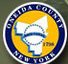 TOWN OF      _____________________________					     	DATE              ______________________________What tax map # will be used for the merged parcels?                ________________________New Size of Tax Lot is   ___________ x _____________ or ________________AcresAre Taxes Current as of the date of merge request?        ____Yes       ____ No                     			  Date paid ________________*If Between Jan 1 –April 1Are Tax map parcels contained on same tax sheet?         ____Yes    ____NoAre parcels being combined in the same school district?    ____Yes   ____No              * If no Approval by BOCES is requiredHas a new deed descibing all tax lots included been filed with the County Clerks Office?     ____Yes   ____NoAre any Special Districts involved in this Combination? (Water, Sewer, Lights ect.)               ____Yes   ____NoAre there currently any exemptions that would be effected by combining these lots?     ____Yes   ____NoSignature of Property Owner                                                         Signature of Assessor                                  				      * Proof must be provided____________________________                                                 ________________________________Disclaimer – Combination of Tax Parcels May Require Future Palnning Board Approval to Convey Out Previously Subdivided Lots. Tax Map #’s of Parcels to be Merged  Owners Name (s)Property LocationDeed Book & PageLand AssessmentTotalAssessmentNew Land &Total Assessment